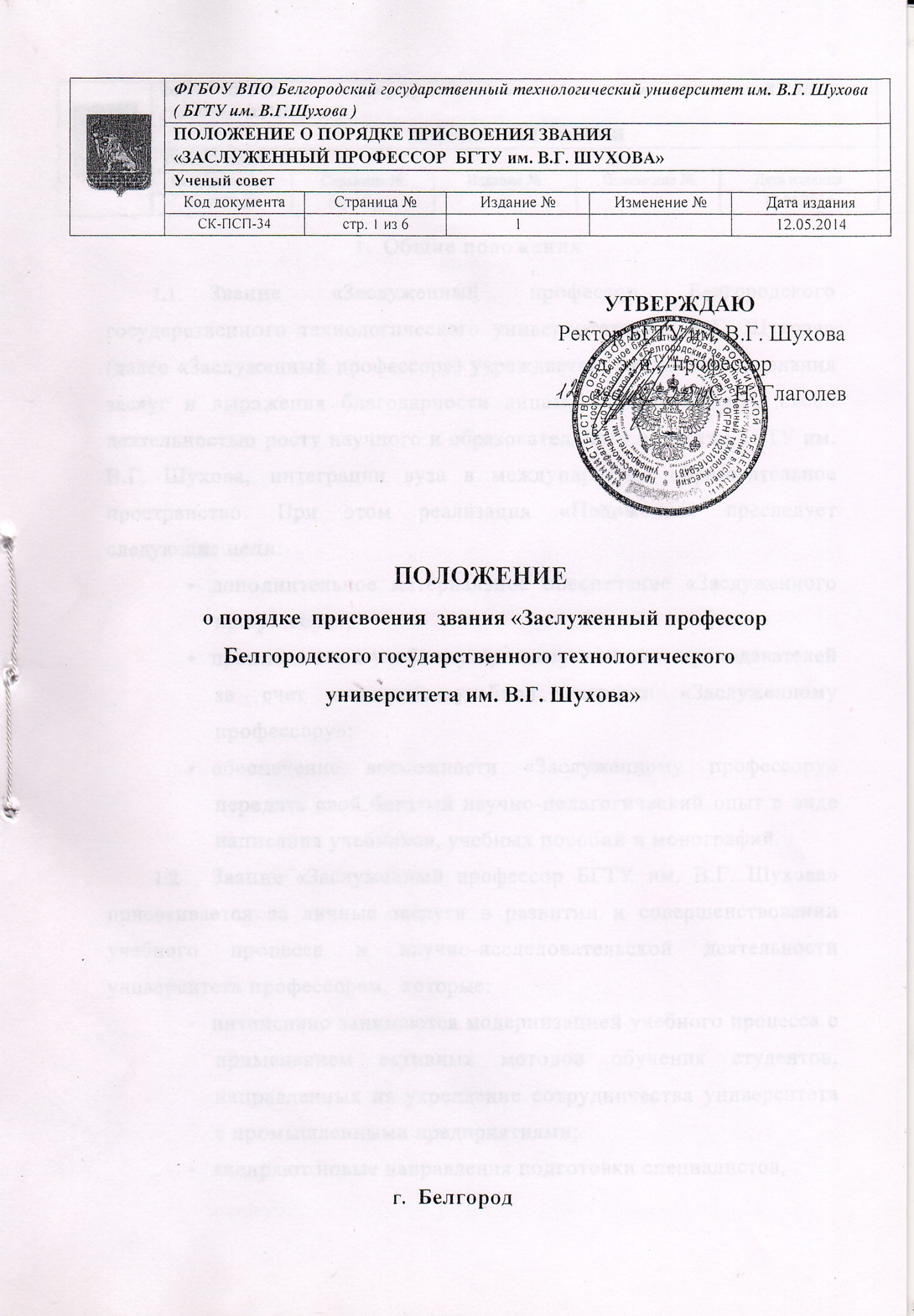 Белгород 2014Общие положения Звание «Заслуженный профессор Белгородского государственного технологического университета им. В.Г. Шухова» (далее «Заслуженный профессор») учреждается как символ признания заслуг и выражения благодарности лицам, способствующим своей деятельностью росту научного и образовательного престижа БГТУ им. В.Г. Шухова, интеграции вуза в международное образовательное пространство. При этом «Положение» предусматривает решение следующих задач:дополнительное материальное обеспечение «Заслуженного профессора»;привлечение к учебному процессу молодых преподавателей за счет снижения учебной нагрузки «Заслуженному профессору»;обеспечение возможности «Заслуженному профессору» передать свой богатый научно-педагогический опыт в виде написания учебников, учебных пособий и монографий.Звание «Заслуженный профессор БГТУ им. В.Г. Шухова» присваивается профессорам за личные заслуги в развитии и совершенствовании учебного процесса и научно-исследовательской деятельности университета, которые:интенсивно занимаются модернизацией учебного процесса с применением активных методов обучения студентов, направленных на укрепление сотрудничества университета с промышленными предприятиями;внедряют новые направления подготовки специалистов, отвечающие перспективному развитию промышленности и решению экономических проблем региона и страны;являются авторами учебников и учебных пособий (с официальным грифом оценки и соответствия учебного издания требованиям государственного образовательного стандарта), монографий и публикаций в престижных научных изданиях, входящих в отечественные и международные наукометрические базы;являются основателями научных школ или руководителями крупных научных исследований по проблемам отрасли, принесших широкую известность университету;являются организаторами новых научных направлений, признанных российским и зарубежным научным сообществом;являются авторами или соавторами значительного числа объектов интеллектуальной собственности;имеют государственные и отраслевые награды.Кандидаты на присуждение звания «Заслуженный профессор» должны соответствовать следующим требованиям:иметь ученое звание профессора, подтвержденное Высшей аттестационной комиссией;иметь стаж работы в БГТУ им. В.Г. Шухова: общий не менее 30 лет; в должности проректора, директора института или состоять членом Ученого совета университета не менее 10 лет; в должности заведующего кафедрой, научной лабораторией не менее 15 лет или профессора кафедры при обеспечении не менее 5 защищенных под его руководством диссертаций; при достижении возраста: для женщин — не менее 75 лет; для мужчин — не менее 80 лет. для ректора: общий стаж работы в университете не менее 20 лет; возраст — не менее 65 лет.«Заслуженные профессора» оказывают содействие руководителям подразделений университета в формировании кадрового резерва профессорского состава вуза из числа преподавателей, обладающих высокими профессиональными и нравственными качествами.Льготы и права «Заслуженного профессора»«Заслуженный профессор», выполняющий учебную нагрузку в размере не более чем 0,25 ставки профессора, имеет следующие льготы:учебная нагрузка формируется из: лекций; проведения УНИРС; руководства аспирантами и консультаций докторантов; проведения экспертизы учебно-методической и научной продукции, диссертационных исследований, выпускных квалификационных работ;при издании учебника, учебного пособия (с официальным грифом оценки и соответствия учебного издания требованиям государственного образовательного стандарта) или моногра-фии «Заслуженный профессор» освобождается на 1 год от лекционной нагрузки за каждое издание объемом не менее 15 уч.-изд. л.;«Заслуженный профессор» получает ежемесячную доплату в размере 15000 рублей сверх 0,25 ставки профессора при наличии ученой степени доктора наук и 11000 рублей сверх 0,25 ставки профессора при наличии ученой степени кандидата наук.«Заслуженный профессор» имеет следующие права:пользоваться научно-исследовательской базой университета;участвовать в заседаниях Ученого совета университета с правом совещательного голоса; принимать участие в работе научных и научно-методических мероприятиях по плану университета (конференциях, семинарах и др.)Процедура присвоения званияИнициатива и право выдвижения кандидатур на звание «Заслуженный профессор» принадлежит ректорату, директорам институтов, заведующим кафедрами, профсоюзному комитету.Решение о присвоении звания «Заслуженный профессор» принимается на заседании Ученого совета университета простым большинством голосов тайным голосованием и утверждается ректором университета.Избранному «Заслуженному профессору на торжественной церемонии Ученого совета вручается аттестат, медаль и значок «За вклад в развитие БГТУ им. В.Г. Шухова».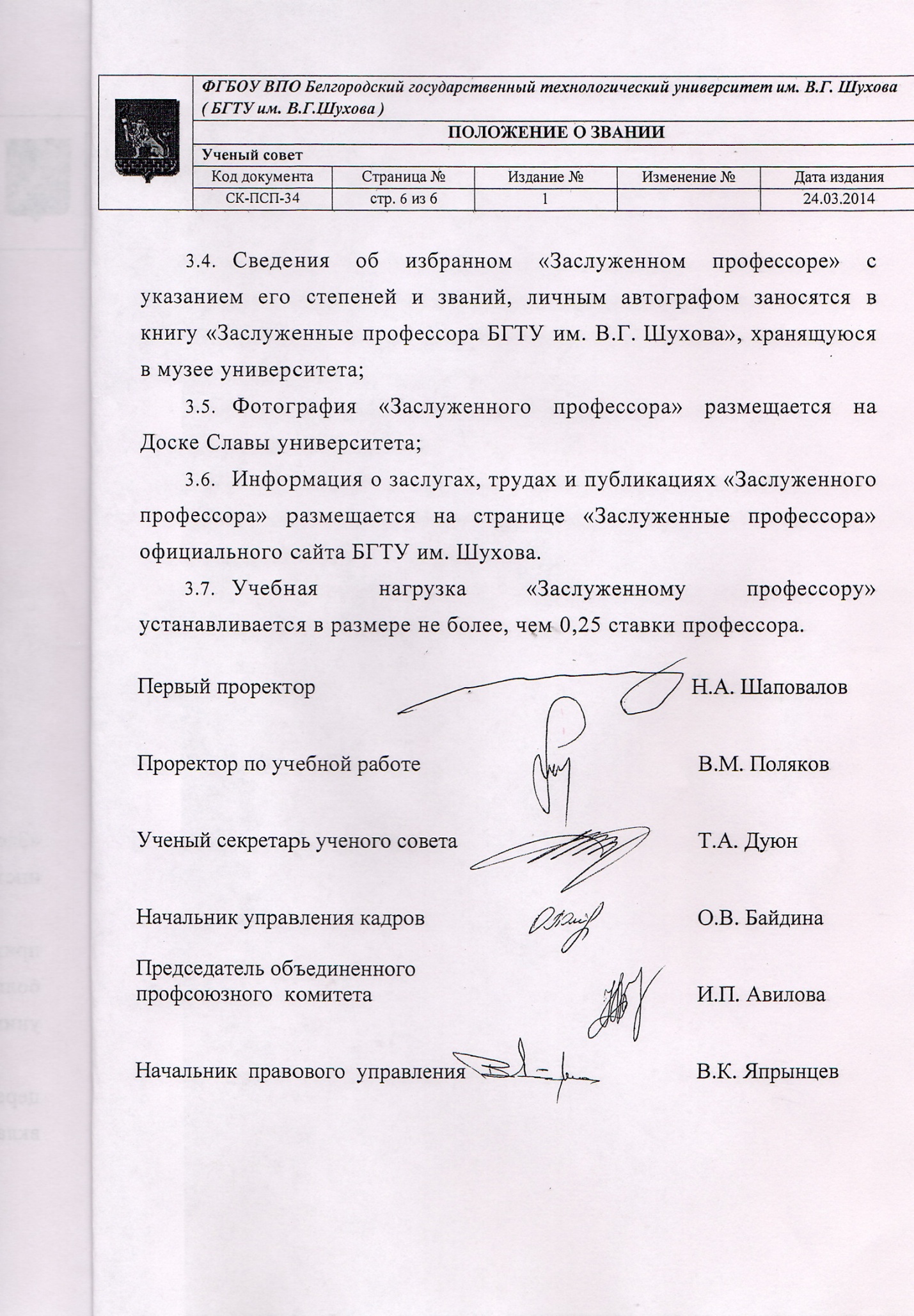 Лист регистрации изменений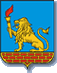 ФГБОУ ВПО Белгородский государственный технологический университет им. В.Г. Шухова( БГТУ им. В.Г.Шухова )ФГБОУ ВПО Белгородский государственный технологический университет им. В.Г. Шухова( БГТУ им. В.Г.Шухова )ФГБОУ ВПО Белгородский государственный технологический университет им. В.Г. Шухова( БГТУ им. В.Г.Шухова )ФГБОУ ВПО Белгородский государственный технологический университет им. В.Г. Шухова( БГТУ им. В.Г.Шухова )ФГБОУ ВПО Белгородский государственный технологический университет им. В.Г. Шухова( БГТУ им. В.Г.Шухова )ПОЛОЖЕНИЕ О ЗВАНИИПОЛОЖЕНИЕ О ЗВАНИИПОЛОЖЕНИЕ О ЗВАНИИПОЛОЖЕНИЕ О ЗВАНИИПОЛОЖЕНИЕ О ЗВАНИИУченый советУченый советУченый советУченый советУченый советКод документаСтраница №Издание №Изменение №Дата изданияСК-ПСП-34стр. 2  из 6101.07.2014ФГБОУ ВПО Белгородский государственный технологический университет им. В.Г. Шухова( БГТУ им. В.Г.Шухова )ФГБОУ ВПО Белгородский государственный технологический университет им. В.Г. Шухова( БГТУ им. В.Г.Шухова )ФГБОУ ВПО Белгородский государственный технологический университет им. В.Г. Шухова( БГТУ им. В.Г.Шухова )ФГБОУ ВПО Белгородский государственный технологический университет им. В.Г. Шухова( БГТУ им. В.Г.Шухова )ФГБОУ ВПО Белгородский государственный технологический университет им. В.Г. Шухова( БГТУ им. В.Г.Шухова )ПОЛОЖЕНИЕ О ЗВАНИИПОЛОЖЕНИЕ О ЗВАНИИПОЛОЖЕНИЕ О ЗВАНИИПОЛОЖЕНИЕ О ЗВАНИИПОЛОЖЕНИЕ О ЗВАНИИУченый советУченый советУченый советУченый советУченый советКод документаСтраница №Издание №Изменение №Дата изданияСК-ПСП-34стр. 3 из 6101.07.2014ФГБОУ ВПО Белгородский государственный технологический университет им. В.Г. Шухова( БГТУ им. В.Г.Шухова )ФГБОУ ВПО Белгородский государственный технологический университет им. В.Г. Шухова( БГТУ им. В.Г.Шухова )ФГБОУ ВПО Белгородский государственный технологический университет им. В.Г. Шухова( БГТУ им. В.Г.Шухова )ФГБОУ ВПО Белгородский государственный технологический университет им. В.Г. Шухова( БГТУ им. В.Г.Шухова )ФГБОУ ВПО Белгородский государственный технологический университет им. В.Г. Шухова( БГТУ им. В.Г.Шухова )ПОЛОЖЕНИЕ О ЗВАНИИПОЛОЖЕНИЕ О ЗВАНИИПОЛОЖЕНИЕ О ЗВАНИИПОЛОЖЕНИЕ О ЗВАНИИПОЛОЖЕНИЕ О ЗВАНИИУченый советУченый советУченый советУченый советУченый советКод документаСтраница №Издание №Изменение №Дата изданияСК-ПСП-34стр. 4 из 6101.07.2014ФГБОУ ВПО Белгородский государственный технологический университет им. В.Г. Шухова( БГТУ им. В.Г.Шухова )ФГБОУ ВПО Белгородский государственный технологический университет им. В.Г. Шухова( БГТУ им. В.Г.Шухова )ФГБОУ ВПО Белгородский государственный технологический университет им. В.Г. Шухова( БГТУ им. В.Г.Шухова )ФГБОУ ВПО Белгородский государственный технологический университет им. В.Г. Шухова( БГТУ им. В.Г.Шухова )ФГБОУ ВПО Белгородский государственный технологический университет им. В.Г. Шухова( БГТУ им. В.Г.Шухова )ПОЛОЖЕНИЕ О ЗВАНИИПОЛОЖЕНИЕ О ЗВАНИИПОЛОЖЕНИЕ О ЗВАНИИПОЛОЖЕНИЕ О ЗВАНИИПОЛОЖЕНИЕ О ЗВАНИИУченый советУченый советУченый советУченый советУченый советКод документаСтраница №Издание №Изменение №Дата изданияСК-ПСП-34стр. 5 из 6101.07.2014Изм. №Глава/СтраницаДата измененияи ревизииПричина изменения и ревизииПровел*Утвердил**Подписи только у последнего изменения.*Подписи только у последнего изменения.*Подписи только у последнего изменения.*Подписи только у последнего изменения.*Подписи только у последнего изменения.*Подписи только у последнего изменения.